JANUAR 2020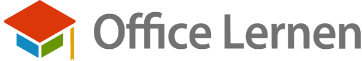 FEBRUAR 2020MÄRZ 2020APRIL 2020MAI 2020JUNI 2020JULI 2020AUGUST 2020SEPTEMBER 2020OKTOBER 2020NOVEMBER 2020DEZEMBER 2020KW 101MIKW 102DOKW 103FRKW 104SAKW 105SOKW 206MOKW 207DIKW 208MIKW 209DOKW 210FRKW 211SAKW 212SOKW 313MOKW 314DIKW 315MIKW 316DOKW 317FRKW 318SAKW 319SOKW 420MOKW 421DIKW 422MIKW 423DOKW 424FRKW 425SAKW 426SOKW 527MOKW 528DIKW 529MIKW 530DOKW 531FRKW 501SAKW 502SOKW 603MOKW 604DIKW 605MIKW 606DOKW 607FRKW 608SAKW 609SOKW 710MOKW 711DIKW 712MIKW 713DOKW 714FRKW 715SAKW 716SOKW 817MOKW 818DIKW 819MIKW 820DOKW 821FRKW 822SAKW 823SOKW 924MOKW 925DIKW 926MIKW 927DOKW 928FRKW 929SA01SOKW 1002MOKW 1003DIKW 1004MIKW 1005DOKW 1006FRKW 1007SAKW 1008SOKW 1109MOKW 1110DIKW 1111MIKW 1112DOKW 1113FRKW 1114SAKW 1115SOKW 1216MOKW 1217DIKW 1218MIKW 1219DOKW 1220FRKW 1221SAKW 1222SOKW 1323MOKW 1324DIKW 1325MIKW 1326DOKW 1327FRKW 1328SAKW 1329SO30MO31DIKW 1401MIKW 1402DOKW 1403FRKW 1404SAKW 1405SOKW 1506MOKW 1507DIKW 1508MIKW 1509DOKW 1510FRKW 1511SAKW 1512SOKW 1613MOKW 1614DIKW 1615MIKW 1616DOKW 1617FRKW 1618SAKW 1619SOKW 1720MOKW 1721DIKW 1722MIKW 1723DOKW 1724FRKW 1725SAKW 1726SOKW 1827MOKW 1828DIKW 1829MIKW 1830DOKW 1801FRKW 1802SAKW 1803SOKW 1904MOKW 1905DIKW 1906MIKW 1907DOKW 1908FRKW 1909SAKW 1910SOKW 2011MOKW 2012DIKW 2013MIKW 2014DOKW 2015FRKW 2016SAKW 2017SOKW 2118MOKW 2119DIKW 2120MIKW 2121DOKW 2122FRKW 2123SAKW 2124SOKW 2225MOKW 2226DIKW 2227MIKW 2228DOKW 2229FRKW 2230SAKW 2231SOKW 2301MOKW 2302DIKW 2303MIKW 2304DOKW 2305FRKW 2306SAKW 2307SOKW 2408MOKW 2409DIKW 2410MIKW 2411DOKW 2412FRKW 2413SAKW 2414SOKW 2515MOKW 2516DIKW 2517MIKW 2518DOKW 2519FRKW 2520SAKW 2521SOKW 2622MOKW 2623DIKW 2624MIKW 2625DOKW 2626FRKW 2627SAKW 2628SO29MO30DIKW 2701MIKW 2702DOKW 2703FRKW 2704SAKW 2705SOKW 2806MOKW 2807DIKW 2808MIKW 2809DOKW 2810FRKW 2811SAKW 2812SOKW 2913MOKW 2914DIKW 2915MIKW 2916DOKW 2917FRKW 2918SAKW 2919SOKW 3020MOKW 3021DIKW 3022MIKW 3023DOKW 3024FRKW 3025SAKW 3026SOKW 3127MOKW 3128DIKW 3129MIKW 3130DOKW 3131FR01SA02SOKW 3203MOKW 3204DIKW 3205MIKW 3206DOKW 3207FRKW 3208SAKW 3209SOKW 3310MOKW 3311DIKW 3312MIKW 3313DOKW 3314FRKW 3315SAKW 3316SOKW 3417MOKW 3418DIKW 3419MIKW 3420DOKW 3421FRKW 3422SAKW 3423SOKW 3524MOKW 3525DIKW 3526MIKW 3527DOKW 3528FRKW 3529SAKW 3530SO31MOKW 3601DIKW 3602MIKW 3603DOKW 3604FRKW 3605SAKW 3606SOKW 3707MOKW 3708DIKW 3709MIKW 3710DOKW 3711FRKW 3712SAKW 3713SOKW 3814MOKW 3815DIKW 3816MIKW 3817DOKW 3818FRKW 3819SAKW 3820SOKW 3921MOKW 3922DIKW 3923MIKW 3924DOKW 3925FRKW 3926SAKW 3927SOKW 4028MOKW 4029DIKW 4030MIKW 4001DOKW 4002FRKW 4003SAKW 4004SOKW 4105MOKW 4106DIKW 4107MIKW 4108DOKW 4109FRKW 4110SAKW 4111SOKW 4212MOKW 4213DIKW 4214MIKW 4215DOKW 4216FRKW 4217SAKW 4218SOKW 4319MOKW 4320DIKW 4321MIKW 4322DOKW 4323FRKW 4324SAKW 4325SOKW 4426MOKW 4427DIKW 4428MIKW 4429DOKW 4430FRKW 4431SA01SOKW 4502MOKW 4503DIKW 4504MIKW 4505DOKW 4506FRKW 4507SAKW 4508SOKW 4609MOKW 4610DIKW 4611MIKW 4612DOKW 4613FRKW 4614SAKW 4615SOKW 4716MOKW 4717DIKW 4718MIKW 4719DOKW 4720FRKW 4721SAKW 4722SOKW 4823MOKW 4824DIKW 4825MIKW 4826DOKW 4827FRKW 4828SAKW 4829SO30MOKW 4901DIKW 4902MIKW 4903DOKW 4904FRKW 4905SAKW 4906SOKW 5007MOKW 5008DIKW 5009MIKW 5010DOKW 5011FRKW 5012SAKW 5013SOKW 5114MOKW 5115DIKW 5116MIKW 5117DOKW 5118FRKW 5119SAKW 5120SOKW 5221MOKW 5222DIKW 5223MIKW 5224DOKW 5225FRKW 5226SAKW 5227SOKW 5328MOKW 5329DIKW 5330MIKW 5331DO